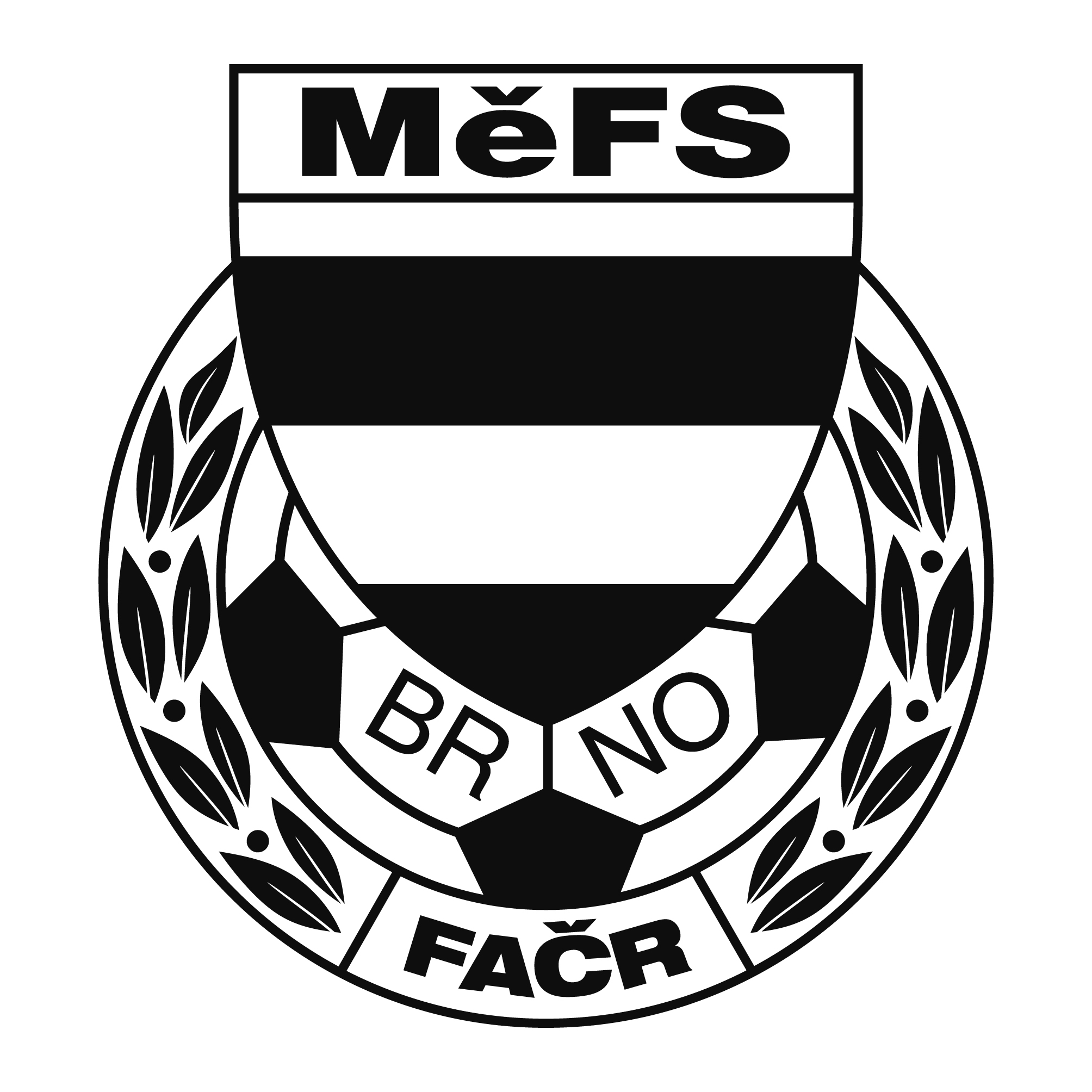 NOMINAČNÍ  LISTINAvýběru MěFS, hráčů U 13 Akce:		Meziokresní halový turnaj ml. žáků kategorie U-13		„O putovní pohár předsedy JmKFS “Úterý dne 20. února 2018      – 	Sportovní hala Tatranu BohuniceMísto, datum a čas srazu: 	Sportovní hala Tatranu Bohunice, ul. Neužilova, Brno				V úterý 20. 2. 2018 v 7.30 hodinPředpokládaný konec:	14.00 hod.Nominace hráčů U 13:Náhradníci: 	Nečas Vojtěch, 05040699, SK ŽebětínLudwig Jiří, 05090733, Svratka BrnoBrzobohatý Tomá, 05071084, TJ Start Brno.Hráči si vezmou s sebou:věci na utkání v hale (zejména sálovou obuv), brankáři vlastní výzbroj, kartičku pojištěnce.Trenéři: Šrámek Jiří, Záleský David			vedoucí: Dvořák PetrV krajním případě lze vyrozumět telefonicky p. Dvořák Petr – tel. 739593355.Za účast hráčů na srazu odpovídá mateřský oddíl. V případě neomluvené neúčasti nominovaných hráčů se klub vystavuje postihu dle článku 17 bod 3 RFS !V Brně 12. února 2018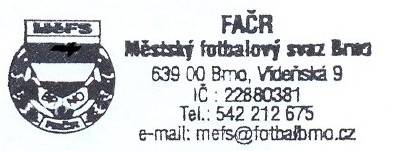    Mgr. Tomáš Němčanský, v.r.					 Mgr. Jan Maroši, v.r.	předseda KM MěFS						  předseda VV MěFSZa správnost:				     Libor Charvát					     sekretář MěFSPříjmení a jménomateřský klubŠtěpánek Michal - brankařFC Svratka BrnoHübel FilipFC Svratka BrnoKorber JanFC Svratka BrnoToman ZdeněkFC Svratka BrnoFranc VojtěchFC Svratka BrnoKříž DenisTatran Starý LískovecDirda ErikČAFC Židenice 2011Moll EduardTJ Bílovice nad SvitavouJahůdka JanFC MedlánkyVítoslavský JanFC MedlánkyJanáček JakubSK ŽebětínBrzobohatý David - brankařTJ Start Brno